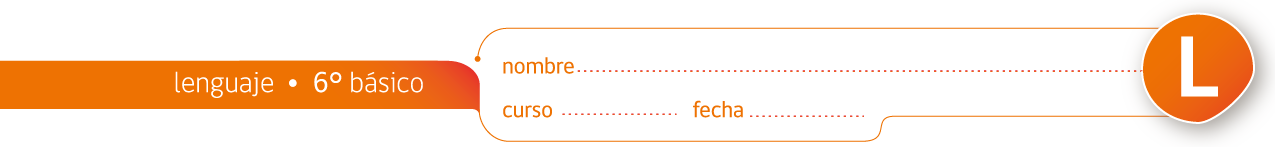 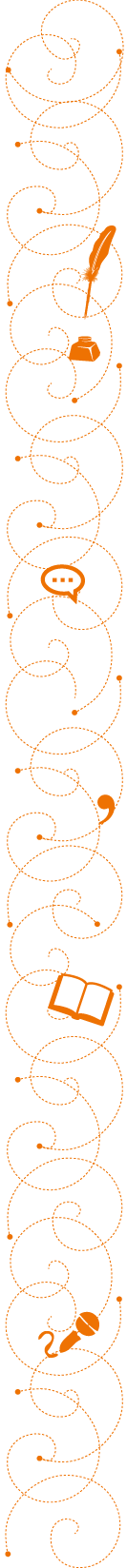 Hipónimos e hiperónimos al escribir IIIUn hiperónimo es una manera más general de referirse a algo. Por ejemplo, deporte  es  hiperónimo de fútbol, tenis, montañismo y natación.Un hipónimo es una manera más específica de referirse a algo. Por ejemplo, fútbol, tenis, montañismo y natación son  hipónimos de la palabra deporte.Completa la siguiente tabla con hiperónimos e hipónimos, según corresponda:Saber qué son los hiperónimos e hipónimos te puede servir para cuando escribas textos o para cuando prepares una exposición oral.  Con el fin de enriquecer tu lenguaje, puedes reemplazar palabras por sus hiperónimos o hipónimos, además de por sus sinónimos. Nota clavePara que te acuerdes de cuál es cual, recuerda que el prefijo hiper, como súper, significa más grande, excesivo  o superior. Ejemplo: hipersensible quiere decir que una persona es muy sensible. Al contrario, el prefijo hipo significa más chico, poco o inferior. Ejemplo: hipodermis  se forma de hipo (inferior) + dermis (piel), y es la capa inferior de la piel ,que va bajo las demás capas. Por lo tanto, hiperónimo es de significado más amplio y puede incluir más elementos, hipónimo en cambio es más específicoEjercicios:Escribe cuatro párrafos, en cada uno de los cuales te referirás de dos maneras diferentes a un mismo elemento. Para esto  aprovecha los hipónimos e hiperónimos de la tabla que completaste y sigue los dos modelos a continuación:Ese deporte me encanta. Me gusta porque en el montañismo haces actividad física mientras paseas, compartes con tus amigos y disfrutas del paisaje. La tuberculosis daña los pulmones. Por eso puede ser una enfermedad muy peligrosa.Observa que en el primer ejemplo, montañismo se usa como hipónimo para reemplazar la palabra deporte y en el segundo, enfermedad  se usa como hiperónimo para reemplazar la palabra tuberculosis.1....................................................................................................................................................................................................................................................................................................................................................................................................................................................................................................................................2....................................................................................................................................................................................................................................................................................................................................................................................................................................................................................................................................3....................................................................................................................................................................................................................................................................................................................................................................................................................................................................................................................................4.....................................................................................................................................................................................................................................................................................................................................................................................................................................................................................................................................Al terminar, comenta junto con tus compañeros y profesor los resultados de los ejercicios.Elaborado por: Magdalena Flores FerrésHIPERÓNIMOÁrbolVehículoHIPÓNIMOSsalmónanguilatiburónreinetabesugocongriocorvinacostillaomóplatoesternónvértebraperonéfémurpelvis